Publicado en Barcelona el 12/04/2024 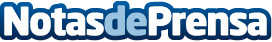 Schneider Electric anuncia que Edwards se ha unido al Programa CatalyzeEdwards se convierte en patrocinador corporativo del Programa Catalyze. La participación de Edwards amplía el programa Catalyze a los proveedores Tier 1 y Tier 2 de la cadena de valor de los semiconductoresDatos de contacto:Noelia IglesiasTeam Lewis93 522 86 00Nota de prensa publicada en: https://www.notasdeprensa.es/schneider-electric-anuncia-que-edwards-se-ha Categorias: Innovación Tecnológica Sector Energético Actualidad Empresarial http://www.notasdeprensa.es